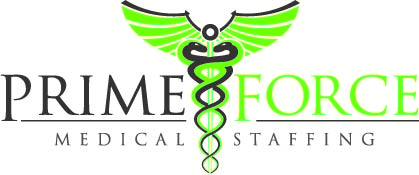 ECHO-VASCULAR TECHNICIAN SKILLS EVALUATION - SELF ASSESSMENTLevel of ProficiencyDate 		A = Never Performed.  You have never performed the statedtask and have no experience with this type of skill.Name 		B = Familiar with. You are familiar with the stated task; but youwould need more experience and practice to feel comfortable and proficient in this type of skill.Signature 	C = Experienced in. You have performed this task several times; you feel moderately comfortable functioning independently, but you would require a resource person to be nearby.Please select the column that most accurately describes your proficiency level:	D = Expert. You have a performed this task frequently; youfeel comfortable and proficient in this skill; you would not require supervision or practice.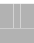 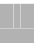 ECHO-VASCULAR TECHNICIAN SKILLS EVALUATION - SELF ASSESSMENT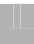 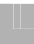 Echo-Vascular TechnicianABCDABCDTechniqueTechniqueTechniqueTechniqueTechniqueVascular ProceduresVascular ProceduresVascular ProceduresVascular ProceduresVascular ProceduresUse of contrast agentsArterial peripheral upper extremityIV insertionArterial peripheral lower extremityIV maintenanceArterial peripheral stress/ pressure testingSetup errorsCarotid arteryTechnical artifactVertebral arteryOther (list):Subclavian arteryVenous peripheral upper extremityEchocardiographyVenous peripheral lower extremityM-ModeOther (list):Color flowReal timeGeneralStress echoQuality control of equipmentPediatric echocardiogramRecognition of malfunctionsAdult echocardiogramTransducer selectionDopplerImage annotationDobutamine stress echocardiogramPatient variablesTEE (transesophageal esopography)Criteria for diagnostic qualityOther (list):Universal precautionsDisinfection and cleaningVascular ProceduresOther (list):M-ModeColor flowEquipment (list):Real timeDuplexFlow studiesPhotoplethysmographyStrain gauge and PneumoplethysmographyABCDABCDCertificationsCertificationsCertificationsCertificationsCertificationsAge SpecificAge SpecificAge SpecificAge SpecificAge SpecificRCS (Registered cardiac sonographer)Neo-natalRVS (Registered vascular specialist)PediatricsRDCS (Registered diagnostic cardiac sonographer)AdolescentsRVT (Registered vascular technician)AdultsGeriatrics